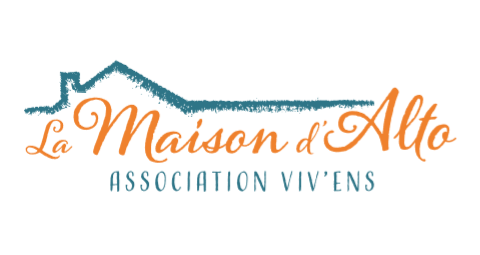 Questionnaire nous permettant de mieux connaître la personne accueillieStructure organisatrice : ASSOCIATION VIV’ENS – lieu du séjour : La Maison d’Alto 484 chemin de chez Vigaud, 42470 St Symphorien de Lay –Nom, prénom de la personne accueillie : AGE : Lieu et adresse de résidence :Personne référente et téléphone du foyer :NUMERO WHATSHAPP POUR ADRESSER LES PHOTOS DU SEJOUR :En cas de mesure de protection juridique, préciser s’il s’agit d’une curatelle ou d’une tutelleNom de l’organisme de protection juridique :Nom tuteur ou curateur :Téléphone et Adresse mail du tuteur ou curateur : Les informations contenues dans ce document sont strictement confidentiellesVous pouvez rajouter tout élément vous semblant utile pour l’accompagnement lors du séjour.1 Toilette et hygiène personnelle Fait sa toilette seul ?                                                   Se brosse les dents ?                		 Se rase seul ?                                                                          Change ses vêtements seul ?                                    Change ses sous-vêtements seul ?                                                                                  Reconnaît ses vêtements ?Se chausse seul ?			A des bas de contention ?              Les met seul ?                                                                Va aux toilettes seul ?          Pour la suite de cette rubrique 1, écrire RAS si la personne n’est pas concernée :                                                    Autres précisions Hypersialorrhée (salivation) ?                          Est énurétique le jour ?                                      Utilise des protections ?  				Sont-elles fournies ? Est énurétique la nuit ?                                         Utilise des protections ?  				Sont-elles fournies ? Encoprésie le jour ?                                              Utilise des protections ?  				Sont-elles fournies ? Encoprésie la nuit ?                                              Utilise des protections ?  				Sont-elles fournies ? A peur de la douche ?                                                    Indiquer toutes précisions complémentaires utiles :2 Alimentation : Seul                  Avec aide ponctuelle                   Avec aide constante Mange seule ?     	Boit seule ?                	Avec bec verseur ?             si oui, est-il fourni ?Autres précisions                                                     Faut-il mixer les aliments ?    Régime alimentaire ?                                              Risque de fausse route ?Troubles alimentaires : boulimie, anorexie, etc., si oui précisez ?  Informations complémentaires sur les goûts et habitudes alimentaires (ex : quel petit déjeuner, aliments préférés ou rejetés, prend un café après les repas ? utilisation des couverts, besoin d’accessoires, etc.) : 3 Nuit, sommeil, lever, coucher Écrire Oui ou Non    et les précisions de votre choixSe couche tôt (préciser l’heure approximative) ?A peur de l’obscurité ?A des difficultés pour s’endormir ?Se lève la nuit ?			A besoin d’aide pour aller aux toilettes la nuit ? A des angoisses nocturnes ?A des insomnies ?si oui faut-il être présent à ses côtés la nuit ?A un lever difficile ?Se lève vers quelle heure ?Fait la sieste ?Autres précisions et préconisations :4 Santé ATTENTION : joindre l’original des ordonnances utiles : médicaments, soins, etc.   Faut-il un lit médicalisé ? (Si oui nous adresser l’ordonnance 20 jours avant le séjour) :Peut monter des escaliers ? 			Seul ?				Avec aide ?La personne a-t-elle un traitement médical ? Si oui, gestion et suivi du traitement médical :          autonome                assistance                  aide totale Adresser l’ordonnance par mail avant le séjour à associationvivens@gmail.com et la joindre au pilulierSe déplace en fauteuil ? :           en permanence                   occasionnellement                 non Utilise en canne d’aide à la marche ? :          en permanence                   occasionnellement                non Utilise une canne blanche ? :           en permanence                   occasionnellement                 non Port de lunettes correctrices ? :           en permanence                   occasionnellement                 non Port de lunettes de protection ? :           en permanence                   occasionnellement                 nonPort de lentilles ? :           en permanence                   occasionnellement                 non Port d’une prothèse dentaire amovible----------- oui----------------- non Port d’une prothèse auditive ------------------------ oui---------------- non Port de chaussures orthopédiques ----------------- oui----------------- non Indiquer ci-dessous toutes précisions complémentaires utiles :5 Habitudes de vie et comportement  Écrire : Oui ou Non et rajouter toute précision utileLa personne vit elle habituellement en couple ?La/le conjoint(e) est-elle (il) inscrit sur le même séjour ?Sens social avec une personne connue ?Sens social avec une personne inconnue ?Objet fétiche ?Rituels ? Goûts particuliers ?   Tendance à fuguer ?Troubles de la mémoire ?Délires   Hallucinations ?  Phobies ?Crises d’angoisse ?Agressivité ?   Automutilation ?    Mise en danger de soi (refus de soins, etc.) ?Comportements exhibitionnistes ?Troubles obsessionnels et compulsifs ?  Tendance au retrait ?  Consommation de boissons alcoolisées autorisées ? Si oui quelle quantité par jour ?Consommation de tabac ? Si oui, faut-il l’aider à gérer ses cigarettes ?A besoin de fumer la nuit ? IMPORTANT aussi : la personne peut -elle rester seule (par exemple sur la terrasse ou devant une émission TV) durant 5 mn ? 10 mn ? 30 mn ? ou plus ? Entourer la bonne réponse)Le taux d’accompagnement doit-il être de :2 encadrants pour la personne accueillie ?1 encadrant pour la personne accueillie ?La personne n’a pas besoin d’un encadrant rien que pour elle (1 pour 3 peut convenir) ?La personne peut-elle se mettre en danger si elle est seule pendant 5 mn (le temps que l’accompagnant aille aux toilettes par exemple…) ?Merci d’indiquer ci-dessous toutes précisions complémentaires utiles 6 Communication  Communication verbale                  Oui                   non Voit           Oui                     Un peu                        Pas du tout  Entend     Oui                     Un peu                        Pas du tout Utilisation d’une langue gestuelle (langue des signes française, etc.) ? Utilisation d’une langue gestuelle tactile ? Communique par des attitudes, un gestuel ou objets à valeur de communication ?   Communique par pictogrammes, dessins, photos ?Communique par cris, vocalises ou autres signes oraux à valeur codifiée ?  Aphasie ?Logorrhées/itérations ?     Lecture ?   Dessin ?   Utilisation du téléphone ?   Utilisation d’Internet ?  Indiquer ci-dessous toutes précisions complémentaires utiles7 Sorties et déplacements  Écrire Oui   ou   Non   et toute précision utileSe repère dans l’espace      Se repère dans le temps    Mémorise un lieu à atteindre    Mémorise un trajet    S’adapte à des lieux nouveaux    Supporte les lieux publics    Lit l’heure    Lit les panneaux indicateurs    Sait demander son chemin    Sait rentrer à heure fixe    Sait traverser la chaussée sans danger    Sort seul sans accompagnement :Sort en petit groupe avec accompagnement  PEUT MONTER DES ESCALIERS ? 		SEUL ? 				ACCOMPAGNÉ ?  Peut les descendre seul ?8 Gestion de l’argent personnel  Gestion de l’argent de poche------------- autonome------------ avec une aide------------- non Quelle somme lui sera remise pour le séjour (en cas de besoin d’aide pour la gestion) : Réalisation d’un achat simple------------ autonome------------ avec une aide------------- non Indiquer toutes précisions complémentaires utiles : 9 Activités sportives et de loisirs  Activités sportives et de loisirs                               Oui Non Sait faire un choix parmi plusieurs activités    Pratique régulière d’une activité sportive (préciser)  Pratique régulière d’une activité de loisirs (préciser)   Fatigabilité (préciser)   Peut soutenir son attention de manière prolongée (durée d’un film, d’un spectacle)   Sait nager   Peut prendre les repas en dehors du lieu de séjour habituel (restaurant, etc.) :Peut sortir le soir accompagnéIndiquer ci-dessous toutes précisions complémentaires utiles :DATE : 						Questionnaire rempli par :Nous vous remercions d’avoir pris le temps de remplir ce questionnaire